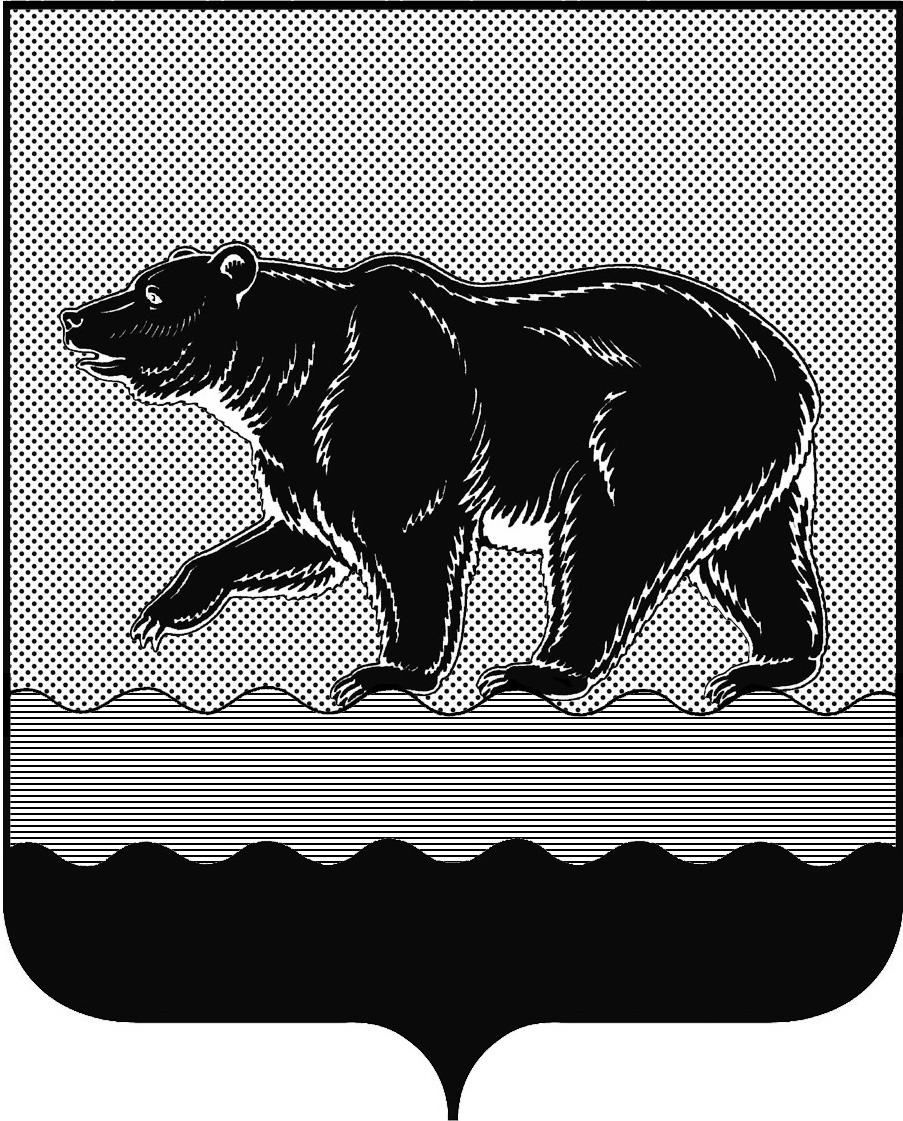 СЧЁТНАЯ ПАЛАТАГОРОДА НЕФТЕЮГАНСКА16 микрорайон, 23 дом, помещение 97, г. Нефтеюганск, 
Ханты-Мансийский автономный округ - Югра (Тюменская область), 628310  тел./факс (3463) 20-30-55, 20-30-63 E-mail: sp-ugansk@mail.ru www.admaugansk.ru Заключение на проект изменений в муниципальную программу города Нефтеюганска «Управление муниципальным имуществом города Нефтеюганска»Счётная палата города Нефтеюганска на основании статьи 157 Бюджетного кодекса Российской Федерации, Положения о Счётной палате города Нефтеюганска, рассмотрев проект изменений в муниципальную программу «Управление муниципальным имуществом города Нефтеюганска» (далее по тексту – проект изменений), сообщает следующее.1. При проведении экспертно-аналитического мероприятия учитывалось наличие экспертизы проекта изменений:1.1. Департамента финансов администрации города Нефтеюганска на предмет его соответствия бюджетному законодательству Российской Федерации и возможности финансового обеспечения её реализации из бюджета города Нефтеюганска;1.2. Департамента экономического развития администрации города Нефтеюганска на предмет соответствия:	- проекта изменений Порядку принятия решения о разработке муниципальных программ города Нефтеюганска, их формирования, утверждения и реализации, утверждённому постановлением администрации города Нефтеюганска от 18.04.2019 № 77-нп «О модельной муниципальной программе города Нефтеюганска, порядке принятия решения о разработке муниципальных программ города Нефтеюганска, их формирования, утверждения и реализации» (далее по тексту - Порядок от 18.04.2019 № 77-нп);	- программных мероприятий целям муниципальной программы;	- сроков реализации муниципальной программы задачам;	- целевых показателей, характеризующих результаты реализации муниципальной программы, показателям экономической, бюджетной и социальной эффективности;	- требованиям, установленным нормативными правовыми актами в сфере управления проектной деятельностью.2. Представленным проектом изменений не учтены изменения, внесённые в Порядок от 18.04.2019 № 77-нп 11.09.2020 (постановление администрации города Нефтеюганска от 11.09.2020 № 136-нп «О внесении изменения в постановление администрации города Нефтеюганска от 18.04.2019 № 77-нп «О модельной муниципальной программе города Нефтеюганска, порядке принятия решения о разработке муниципальных программ города Нефтеюганска, их формирования, утверждения и реализации»). Рекомендуем внести соответствующие изменения.3. Проектом изменений планируется финансовое обеспечение по основным мероприятиям:* 1 «Управление и распоряжение муниципальным имуществом города Нефтеюганска» ответственному исполнителю департаменту муниципального имущества администрации города Нефтеюганска:- 2021 год в размере 3 420,400 тыс. рублей;- 2022 год в размере 3 420,400 тыс. рублей;- 2023 год в размере 3 420,400 тыс. рублей.В рамках управления и распоряжения муниципальным имуществом города Нефтеюганска планируются, в том числе мероприятия по охране объектов муниципальной собственности (свалка ТБО и нежилое строение, расположенное по адресу: г. Нефтеюганск, 13 мкр., дом 24).	Согласно представленным расчётам расходов по прочим работам, услугам по указанному мероприятию предусмотрена охрана свалки ТБО на 4 месяца, а нежилое строение, расположенное по адресу: г. Нефтеюганск, 13 мкр., дом 24 сроком на 3 месяца. Таким образом, бюджетных ассигнований в сумме 1 879,900 тыс. рублей недостаточно для выполнения мероприятия в полном объёме.   В соответствии со статьёй 158 Бюджетного кодекса РФ главные распорядители бюджетных средств осуществляют планирование соответствующих расходов бюджета, составляют обоснования бюджетных ассигнований.  Таким образом, рекомендуем оценить мероприятие в части реалистичности его исполнения и обоснованности планируемых бюджетных ассигнований. * 2 «Обеспечение деятельности департамента муниципального имущества администрации города Нефтеюганска» запланированы бюджетные ассигнования ответственному исполнителю департаменту муниципального имущества администрации города Нефтеюганска:- 2021 год в размере 49 888,600 тыс. рублей;- 2022 год в размере 49 276,500 тыс. рублей;- 2023 год в размере 49 889,400 тыс. рублей.По основному мероприятию 3 «Обеспечение надлежащего уровня эксплуатации недвижимого имущества казны или переданного на праве оперативного управления администрации города Нефтеюганска, органам администрации города Нефтеюганска, за исключением переданного в пользование муниципальным учреждениям» исполнителем мероприятия определён департамент градостроительства и земельных отношений администрации города Нефтеюганска бюджетные ассигнования не запланированы.Вышеуказанное мероприятие связано с целевым показателем муниципальной программы 5 «Доля отремонтированных объектов недвижимого имущества, переданного на праве оперативного управления администрации города Нефтеюганска, органам администрации города Нефтеюганска, к объектам, переданным на праве оперативного управления администрации города Нефтеюганска, органам администрации города Нефтеюганска, требующих проведения капитального ремонта реконструкции, (%)», кроме того по вышеуказанному показателю в период с 2021 по 2023 годы предусмотрено значение показателя 100%.Учитывая, тот факт, что проведение капитального ремонта, реконструкции влечёт финансовые затраты, а проектом изменений не запланированы расходы на мероприятие, достижение целевого показателя 5 при данных обстоятельствах невозможно. Рекомендуем предусмотреть бюджетные ассигнования или оценить реалистичность реализации данного мероприятия.4. Финансовые показатели, содержащиеся в проекте изменений, соответствуют расчётам, представленным на экспертизу, за исключением мероприятия по охране объектов муниципальной собственности.По итогам проведения экспертизы, предлагаем направить проект изменений на утверждение с учётом рекомендаций, отражённых в настоящем заключении. Информацию о решениях, принятых по результатам настоящей экспертизы, направить в адрес Счётной палаты до 11.11.2020 года.Председатель 		                                 		 		С.А. ГичкинаИсполнитель:инспектор инспекторского отдела № 1Счётной палаты города НефтеюганскаБатаева Лариса Николаевнател. 8 (3463) 203063 Исх.СП-458-0 от 03.11.2020Директору департамента муниципального имущества администрации города Нефтеюганска А.В. Маге